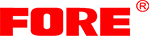      ГАЙКОВЕРТЫ ПНЕВМАТИЧЕСКИЕ
                 УДАРНЫЕ СЕРИИ FD

  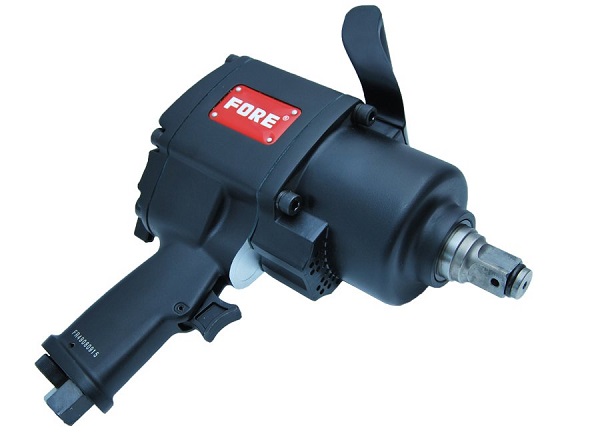    

          ТЕХНИЧЕСКИЙ ПАСПОРТ - ИНСТРУКЦИЯ ПО ЭКСПЛУАТАЦИИ







ВНИМАНИЕ! ПЕРЕД ИСПОЛЬЗОВАНИЕМ ИНСТРУМЕНТА ВНИМАТЕЛЬНО   ОЗНАКОМЬТЕСЬ С ДАННОЙ ИНСТРУКЦИЕЙ. К ИСПОЛЬЗОВАНИЮ И ОБСЛУЖИВАНИЮ ИНСТРУМЕНТА ДОПУСКАЕТСЯ ТОЛЬКО КВАЛИФИЦИРОВАННЫЙ И СПЕЦИАЛЬНО ОБУЧЕННЫЙ ПЕРСОНАЛ, ОЗНАКОМЛЕННЫЙ С ДАННОЙ ИНСТРУКЦИЕЙ. 

В этой инструкции содержится описание, правила безопасности и вся необходимая информация для правильной эксплуатации пневматического инструмента. Сохраняйте данную инструкцию обращайтесь к ней при возникновении вопросов по безопасной эксплуатации, обслуживанию, хранению и транспортировке инструмента. Несоблюдение указанных рекомендаций может привести к повреждениям инструмента и травмам оператора. 

1. ПРАВИЛА БЕЗОПАСНОСТИ

-Общие требования безопасности должны соответствовать ГОСТ 12.2.010-75. 
-К работе с инструментом допускаются лица, прошедшие предварительное обучение, знающие устройство инструмента, меры безопасности и требования настоящего руководства
-Гайковерт применять только с соответствием с назначением
-Не допускайте работу инструмента с поврежденными шлангами, следите за их состоянием
-Подсоединяя к шлангу компрессора пневмоинструмент, не забывайте перекрывать воздушный кран.
Обеспечьте свободный доступ к кранам отключения сжатого воздуха в случае аварии или разрыва шланга
 -При работе с инструментом необходимо использовать защитные очки чтобы со струей сжатого    воздуха в глаза не попали мелкие частицы пыли , наушники и защитные перчатки.
 -Всегда сохраняйте устойчивую опору для ног, чтобы не оступиться. 
 -Убедитесь, что вся одежда плотно прилегает к телу.
 -Убедитесь, в том, что на месте работы нет посторонних предметов, а в непосредственной близости от работающего инструмента нет людей.
- Рабочее место должно хорошо проветриваться.
- При смене рабочей насадки отсоединяйте воздушный шланг.
-Всегда отключайте инструмент от воздушной сети, когда он не используется.
-При переносе инструмента никогда не тяните за шланг.
- При обнаружении неисправности следует немедленно прекратить работу.

ЗАПРЕЩАЕТСЯ

Направлять пневмоинструмент или струю сжатого воздуха на людей, животных или на собственное тело. 
Работать без защитной обуви, касаться работающего компрессора мокрыми руками и/или ногами.
Превышать рекомендованное рабочее давление для увеличения момента затяжки.
Блокировать пусковой рычаг в положении работа.
Производить наладку, разборку и другие работы по обслуживанию инструмента, не отсоединив его от воздухопровода. 
Устанавливать неоригинальные запасные части.

2.НАЗНАЧЕНИЕ 

- Гайковерт относится к ручному пневмоинструменту и предназначен для завинчивания и отвинчивания жестких резьбовых соединений. Где требуется высокая производительность и надежность соединения.






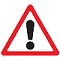 Комплект поставки
       3) ТЕХНИЧЕСКИЕ ХАРАКТЕРИСТИКИ5) ПОДГОТОВКА ИЗДЕЛИЯ К РАБОТЕ- Распаковать инструмент и проверить его комплектность согласно паспорту.- Ветошью, смоченной в керосине, обтереть инструмент, с целью удаления консервационной смазки с его поверхности.- Извлечь пробку из впускного отверстия инструмента.- Залить 15-20 мл жидкого масла типа И-20А во впускное отверстие. - Проверить надежность затяжки всех резьбовых соединений.- Надежно подсоединить инструмент к воздухопроводу.- Опробовать инструмент на холостом ходу в течение 10-20 секунд.-  Отключить инструмент от сети сжатого воздуха.-Установить сменную ударную головку на квадрат шпинделя, зафиксировать ее на шпинделе штифтом и стопорным кольцом. При наличии на шпинделе пружинного фиксирующего кольца фиксировать головку штифтом не обязательно.Инструмент готов к работе.-Сжатый воздух, подаваемый в инструмент, должен подаваться через воздух подготовительную аппаратуру и содержать индустриальное масло И-20А, в кол-ве 3-4 капель на 1000 литров, подаваемого воздуха, или другую смазку по своим свойствам, не уступающую указанной. 
Схема подключения инструмента к сети сжатого воздуха показана на рисунке 1.


Рисунок 1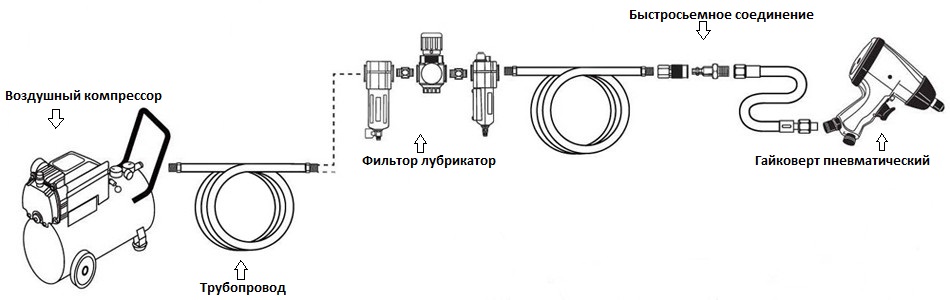 Порядок работы, следующий:-Проверить частоту вращения шпинделя на холостом ходу.-Установить давление на входе в инструмент регулятором согласно паспорту.-Настроить маслораспылитель на подачу 3-4 капли масла И-20А на 1000 л, подаваемого воздуха.Во время работы инструмента необходимо:- Выполнять все требования раздела 1" Правила безопасности "-Следить за давлением воздуха в сети.-Следить за состоянием крепежных деталей (в случае необходимости необходимо отключить инструмент от сети сжатого воздуха и подтянуть резьбовые соединения).-После окончания работы инструмент необходимо отключить от сети сжатого воздуха, удалить с него пыль и грязь.
6) ОБЩИЕ РЕКОМЕНДАЦИИ

Длина шланга от крана подачи воздуха до инструмента не должна превышать 10-12 метров, в случае большой длины будут потери давления, и инструмент будет работать не в полную мощность. Момент затяжки на гайковёрте выставляется грубо с помощью переключателя. 
Перед выполнением работ выясните необходимый момент затяжки соединения
Превышение момента затяжки неизбежно приводит к поломке крепежа и соединяемых деталей! Продолжительность работы ударного механизма для достижения требуемого момента затяжки необходимо определить практически. Время непосредственного затягивания не должно превышать 
5 секунд.
 




Достигнутый момент затяжки проверяйте динамометрическим ключом. Используйте только ударные торцевые головки и аксессуары. Использование торцевых головок для ручного инструмента не допустимо.7) ТЕХНИЧЕСКОЕ ОБСЛУЖИВАНИЕ
Ежесменное техническое обслуживание включает в себя работы по: очистке инструмента от пыли и грязи, проверке надежности затяжки всех резьбовых соединений, проверке квадрата шпинделя на наличие повреждений.Периодическое техническое обслуживание включает в себя работы по: ежесменному техническому обслуживанию, смазке подшипников (каждые 25 часов работы, но не менее 1 раза за 6 месяцев), смазке ударно-вращательного механизма (каждые 25 часов работы, но не менее 1 раза за 6 месяцев), замене лопаток ротора пневмодвигателя (каждые 200 часов, но не менее 1 раза за 6 месяцев).
8) УСЛОВИЯ ГАРАНТИИВремя работы инструмента должно ежедневно фиксироваться в рабочем журнале на инструмент. При отсутствии рабочего журнала гарантийный ремонт не производится. В рабочем журнале на инструмент должны фиксироваться следующие данные: Дата и время выдачи инструмента оператору, среднее время наработки в часах за смену, дата и время возврата инструмента, ФИО выдавшего и получившего инструмент.

 1. Гарантийный срок эксплуатации изделия составляет 6 месяцев со дня продажи, при условии соблюдения потребителем правил эксплуатации, хранения и транспортировки. 
 2. Все претензии по качеству будут рассмотрены только после проверки изделия в сертифицированном сервисном центре.
 3. Условия гарантии предусматривают бесплатную замену деталей и узлов изделия, в которых обнаружен производственный дефект. 
4. Гарантия не распространяется на расходные материалы, сменные насадки, навесное оборудование и любые другие части изделия, имеющие естественный ограниченный срок службы (в том числе ударники, штоки, драйверы, сальники, манжеты, уплотнения, шестерни и колёса зубчатых зацеплений, подшипниковые опоры, зажимы, ухваты, и пр.), а так же на дефекты, являющиеся следствием естественного износа.
 5. Условия гарантии не предусматривают профилактику и чистку изделия, а также выезд мастера к месту эксплуатации изделия с целью его подключения, настройки, ремонта или консультации.
 6. Гарантия не распространяется на повреждения, полученные в результате нарушения режима смазывания изделия
 7. Вместе с тем сервисный центр имеет право отказа от бесплатного гарантийного ремонта в следующих случаях: 
 - При неправильном или с исправлениями заполненном свидетельстве о продаже или гарантийном талоне
 - При использовании изделия не по назначению или с нарушениями правил эксплуатации
 - При наличии механических повреждений (трещины, сколы, следы ударов, и падений, деформаций корпуса или любых других элементов конструкции, в том числе полученных в результате замерзания конденсата (образование льда)
 - При наличии внутри агрегата посторонних предметов
 - При наличии оплавления, каких либо элементов изделия других или других признаках превышения максимальной температуры эксплуатации или хранения
 - При наличии признаков самостоятельного ремонта вне авторизованного сервисного центра
 - При наличии признаков изменения пользователем конструкции изделия
 - При наличии загрязнений изделия как внутренних, так и внешних

Транспортные расходы не входят в объем гарантийного обслуживания!








Гайковерт ударный пневматический ______________  № __________соответствует ТР ТС 010/2011 «О безопасности машин и оборудования» и признан годным для эксплуатации.                                                                                                                                                                     
Дата выпуска ______________ г.FD-5300Qгайковерт 1 шт. паспорт, штуцер масленка FD-4900Dгайковерт 1 шт. паспорт, штуцер масленка FD-4900Bгайковерт 1 шт. паспорт, штуцер масленкаFR-9999 гайковерт 1 шт. паспорт, штуцер масленкаFD-4900 (3/4)гайковерт 1 шт. паспорт, штуцер масленкаFD-4600 гайковерт 1 шт. паспорт, штуцер масленкаFD-4600K гайковерт 1 шт. паспорт, штуцер масленкаFD-2508гайковерт 1 шт. паспорт, штуцер масленкаFD-2508Kгайковерт 1 шт. паспорт, штуцер масленка, головки ударные в комплекте, мм 9,10,11,13,14,17,19,22,24,27FD-2500гайковерт 1 шт. паспорт, штуцер масленкаFD-2500Kгайковерт 1 шт. паспорт, штуцер масленка, головки ударные в комплекте, мм 10,11,13,14,17,19,22,24FD-2909гайковерт 1 шт. паспорт, штуцер масленкаFD-2909Kгайковерт 1 шт. паспорт, штуцер масленка, головки ударные в комплекте, мм 9,10,11,13,14,17,19,22,24,27

МОДЕЛЬ
Ударный
механизм
Посадочный
    Квадрат
Макс.
резьба
Скор.св
Вращ.
Макс. крут. момент
Расход
воздуха
Рабочее давление, 

Вес

МОДЕЛЬTW|PNДюйм ммОб/минНмл/мин   баркгFD-5300QPinless Hamer          1М32   50002400350   6,39,9FD-4900DTwin Hammer        1М36   43002000350   6,38FD-4900BTwin Hammer        1М35   50002500350   6,37.4FR-9999Pinless Hamer          1М45   32004800600   6,319FD4900(3/4)Twin Hammer        1М35   43002000350   6,3 8FD-4600Twin Hammer     1/2М27   50001300200   6,34,6FD-4600КTwin Hammer     1/2М27   50001300200   6,34,6FD-2508Twin Hammer     1/2М16   7000320130   6,32,2FD-2508KTwin Hammer     1/2М16   7000320130   6,32,2FD-2500Twin Hammer     1/2М16   7500640130   6,32,7FD-2500KTwin Hammer     1/2М16   7500640130   6,32,7FD-2909Twin Hammer     1/2М18   8000850130   6,33,0FD-2909KPinless Hamer       1/2М18   8000850130   6,33,0